			Jaarverslag 2021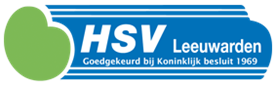 AlgemeenHet tweede jaar van de corona-pandemie heeft ook op de HSV zijn weerslag gehad. Jeugdvissen kon in geen enkele vorm doorgaan in 2021 en er is maar één wedstrijd georganiseerd door de HSV, met corona-toegangsbewijs. Ook de ALV 2021 kon doorgaan met online opgave vooraf en corona-toegangsbewijs. Het bestuur heeft daarnaast 10 keer kunnen vergaderen en heeft zich ook in 2021 in kunnen zetten voor voorzieningen, belangenbehartiging, verenigingszaken en vissen in het algemeenBelangenbehartiging Het bestuur van de HSV is in 2020 in diverse samenstellingen vertegenwoordigd bij (regio)bijeenkomsten, (Teams)vergaderingen en presentaties van o.a. Sportvis Federatie Fryslân, gemeenten, Wetterskip Fryslân en Sportvisserij Nederland. Daarnaast is de HSV ook aanwezig geweest bij overleggen waar niet rechtstreeks de belangen van onze HSV speelden, maar waar de onderwerpen belangrijk genoeg waren om er kennis van te nemen. Zo zijn er in november 2021 weer karpers uitgezet. Ook is de harkboot weer ingezet ter onderhoud van de visparels en is een takkenbos aangelegd om jonge vis tegen de aalscholver te beschermen.Het bestuur heeft 10 keer vergaderd. Het betreft reguliere bestuursvergaderingen. Het overleg met de afdelingen heeft afgelopen jaar ook niet plaats kunnen vinden in verband met Corona.Gemeente, provincie en voorzieningenIn november is er kort overleg met buurtvereniging Westeinde, de gemeente Leeuwarden en de HSV. De constatering is dat onderhoud nodig is. De eerste stap is een harkboot voor de meeste planten. De gemeente gaat op een aantal plekken de oever beter maaien ter bevordering van de bereikbaarheid. Zodra die actie gedaan is gaan we samen met de wijkvereniging de gemeente verder kijken naar hoe we verder gaan.Daarnaast gaat de HSV met de gemeente samenwerken om de waterkwaliteit in de Kleine Wielen rond Groene Ster te monitoren. Gesprekken over de Kleine Wielen zijn in 2021 begonnen. Hoe dit zich gaat ontwikkelen zal in de toekomst moeten blijken.Daarnaast heeft de HSV met de gemeente in 2021 een samenwerking gestart om de visparel Zamenhof verder te ontwikkelen.JeugdcommissieHelaas kon het jeugdvissen door Corona niet doorgaan in 2021WedstrijdcommissieVerslag van de wedstrijdcommissie 2021Dit jaar was er in het begin weinig te beleven op wedstrijdgebied. Corona zetten een dikke streep door het wedstrijdseizoen. Gelukkig was het na de zomer toch weer mogelijk, al was het met bepaalde restricties, 2 wedstrijden te organiseren.Zoals altijd vissen we de wedstrijden van de HSV Leeuwarden in het van Harinxma Kanaal. Na wat mindere jaren zijn de vangsten hier gelukkig weer aan de beterende hand, al bleef de Nylân zijde in september nog wat achter.Op 24 september was de individuele wedstrijd. Er werd gevist in vakken met de vaste stok en met de vrije hengel. De overall winnaar kwam uit het vaste stok vak, dat viste aan de Aldlân zijde. Op 6 november was er een koppelwedstrijd aan hetzelfde kanaal. Bij deze wedstrijd waren de vangsten weer iets beter. De overall winnaars konden tezamen bijna 10 kilo vis ter weging aanbieden en wonnen de wedstrijd, waaraan deze keer27 koppels aan mee deden.Hopelijk kunnen we komend jaar weer volop aan de bak als wedstrijdvissers en blijven de vangsten verder vooruit gaan.De wedstrijdcommissie